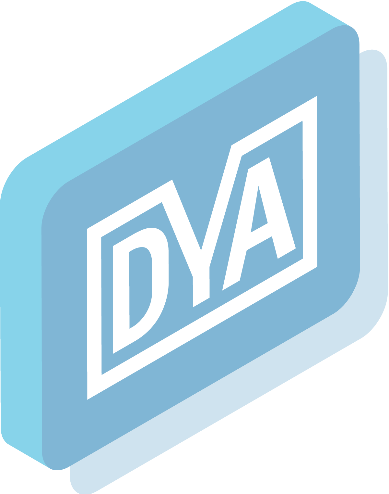 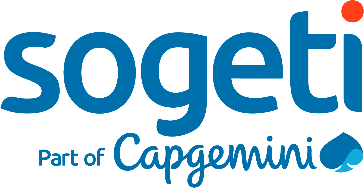 Postbus 764130 EB VianenT +31 (0) 88 660 66 00dya@sogeti.nlINSCHRIJFFORMULIER  JA! Ik schrijf mij in voor de online DYA-training. De kosten voor deze training bedraagt 1.850 Euro exclusief BTW. De training wordt gegeven op de volgende dagen van 09:00 tot 12:00 uur: op donderdagen, 15+22+29 oktober en 5+12 november  De training wordt online via TEAMS georganiseerd.Voorletters en achternaam		: _____________________________________ M/VBedrijfsnaam				: _________________________________________Functie				: _________________________________________E-mail adres				: _________________________________________Telefoonnummer/mobiel nummer	: _________________________________________Interne postcode/afdeling		: _________________________________________Adres					: _________________________________________Postcode en plaats			: _________________________________________Factuuradres indien afwijkend van bedrijfsadres:Interne postcode/afdeling		: _________________________________________Adres					: _________________________________________Postcode/afdeling			: _________________________________________Inkoopnummer			: _________________________________________Datum					: _________________________________________Handtekening				: U kunt het inschrijfformulier mailen naar dya@sogeti.nl of per post sturen naar:Sogeti Nederland B.V.Postbus 764130 EB Vianent.a.v. René van VlodropNa ontvangst van uw inschrijfformulier sturen wij u een bevestiging en een factuur toe, evenals nadere informatie en een routebeschrijving. De kosten van deze training zijn exclusief BTW. 